附件2交通图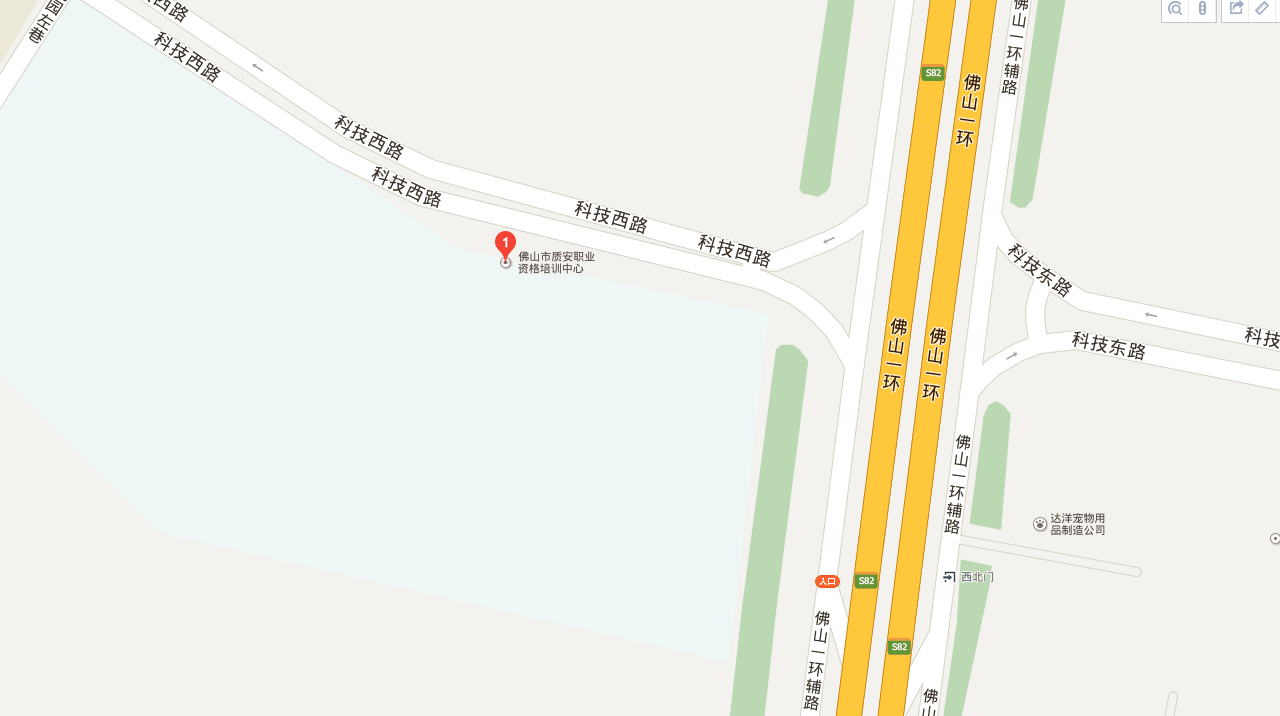 